Obecní  úřad  Bítov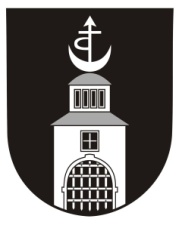 671 07   Bítov č. p. 3, okres Znojmo,  E-mail:  obec@obec-bitov.cz , www.obec@obec-bitov.czIČO:00292494,  bank. spojení: KB Znojmo 1622741/0100 , tel.  515294608                                                                                                                                                               Bítov   27. 6. 2022VÁŽENÍ OBČANÉ,OBVODNÍ LÉKAŘKA MUDR. ALENA HORNÁ OZNAMUJE,ŽE ZAHÁJILA OČKOVÁNÍPROTI KLÍŠŤOVÉ ENCEFALITIDĚ.ZÁJEMCI SE MOHOU PŘIHLÁSIT V JEJÍ ORDINACI V BÍTOVĚV DOBĚ ORDINAČNÍCH HODIN VE  STŘEDU A V  PÁTEK.